Frequenze relative e diagrammi a torta. SchedaDiagrammi a tortaUn diagramma a torta ‘fa vedere’  le frequenze relative.Completa la tabella qui sotto e il diagramma a fianco.Diagrammi a torta con Excel Apri il file Torta. xlsx 
Compare una tabella simile a quella della battaglia navale, come quella in figura qui sottoLe caselle della colonna A sono già riempite. 
Inserisci nelle caselle della colonna B le frequenze relative delle risposte sul mezzo di trasporto preferito dalle ragazze; ad esempio, per inserire 40% nella casella B2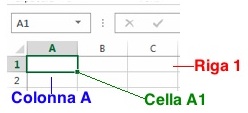 Clicca nella casella B2Digita 40% da tastieraPigia il tasto Invio 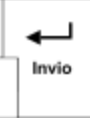 Seleziona le caselle occupate dai dati, trascinando il mouse;  Nella barra in alto trova e clicca il pulsante che mostra i grafici disponibili.Compare una striscia con le icone di molti grafici disponibiliClicca sull’icona del diagramma a torta.   Sul foglio compare il diagramma a torta che rappresenta la tabella. Esplora il software modificando i dati. Che cosa succede se nella casella B2 inserisci 60% e lasci gli altri dati inalterati?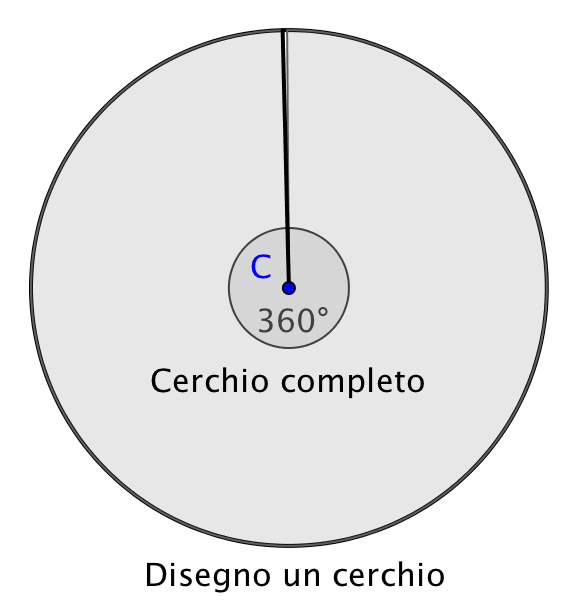 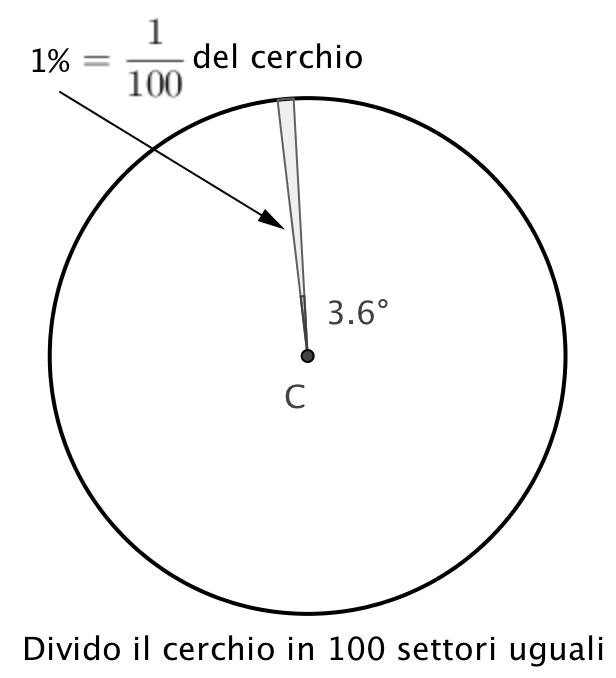 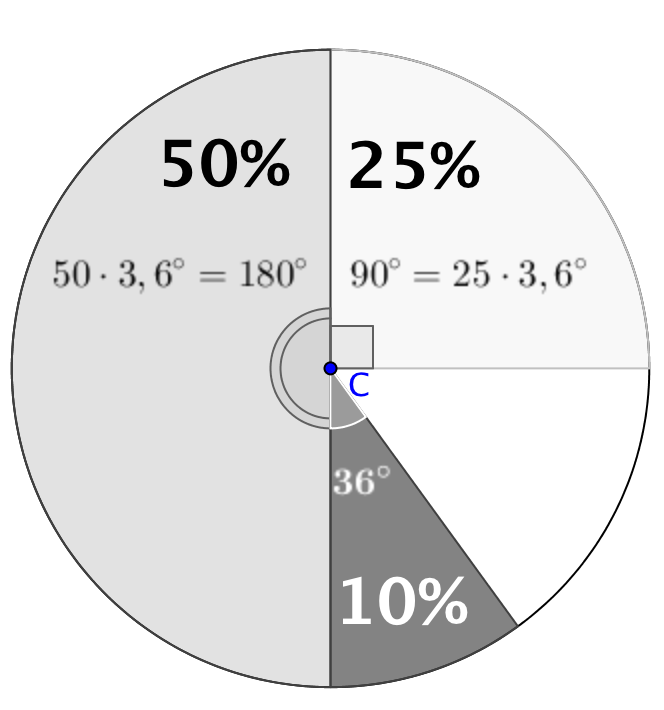 Rappresentola percentuale di 1% con 1 settore ampio 3,6°;una percentuale del 2% con un settore ampio 2  (3,6)°;una percentuale del 10% con un settore ampio 10 (3,6)°;…..Rappresentola percentuale di 1% con 1 settore ampio 3,6°;una percentuale del 2% con un settore ampio 2  (3,6)°;una percentuale del 10% con un settore ampio 10 (3,6)°;…..Rappresentola percentuale di 1% con 1 settore ampio 3,6°;una percentuale del 2% con un settore ampio 2  (3,6)°;una percentuale del 10% con un settore ampio 10 (3,6)°;…..RAGAZZERAGAZZEMezzo di trasporto 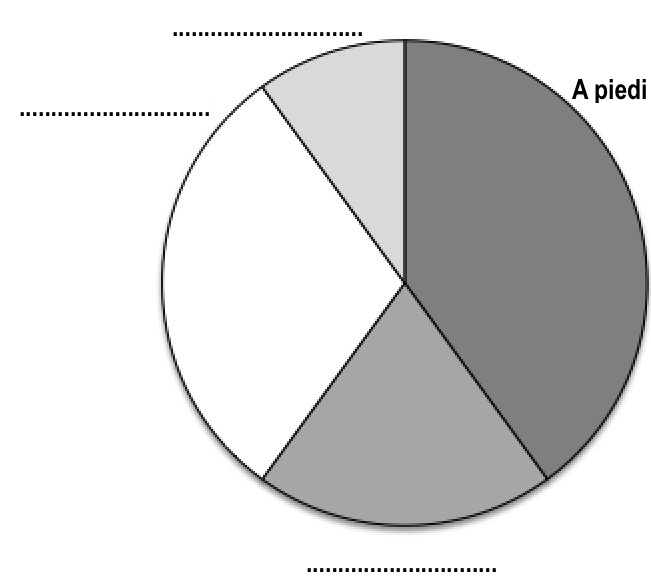 Frequenza relativaFrequenza relativaMezzo di trasporto PercentualeAngoloA piedi40%40  (3,6)° = 144°Bicicletta20%Automobile30%Altro10%Totale